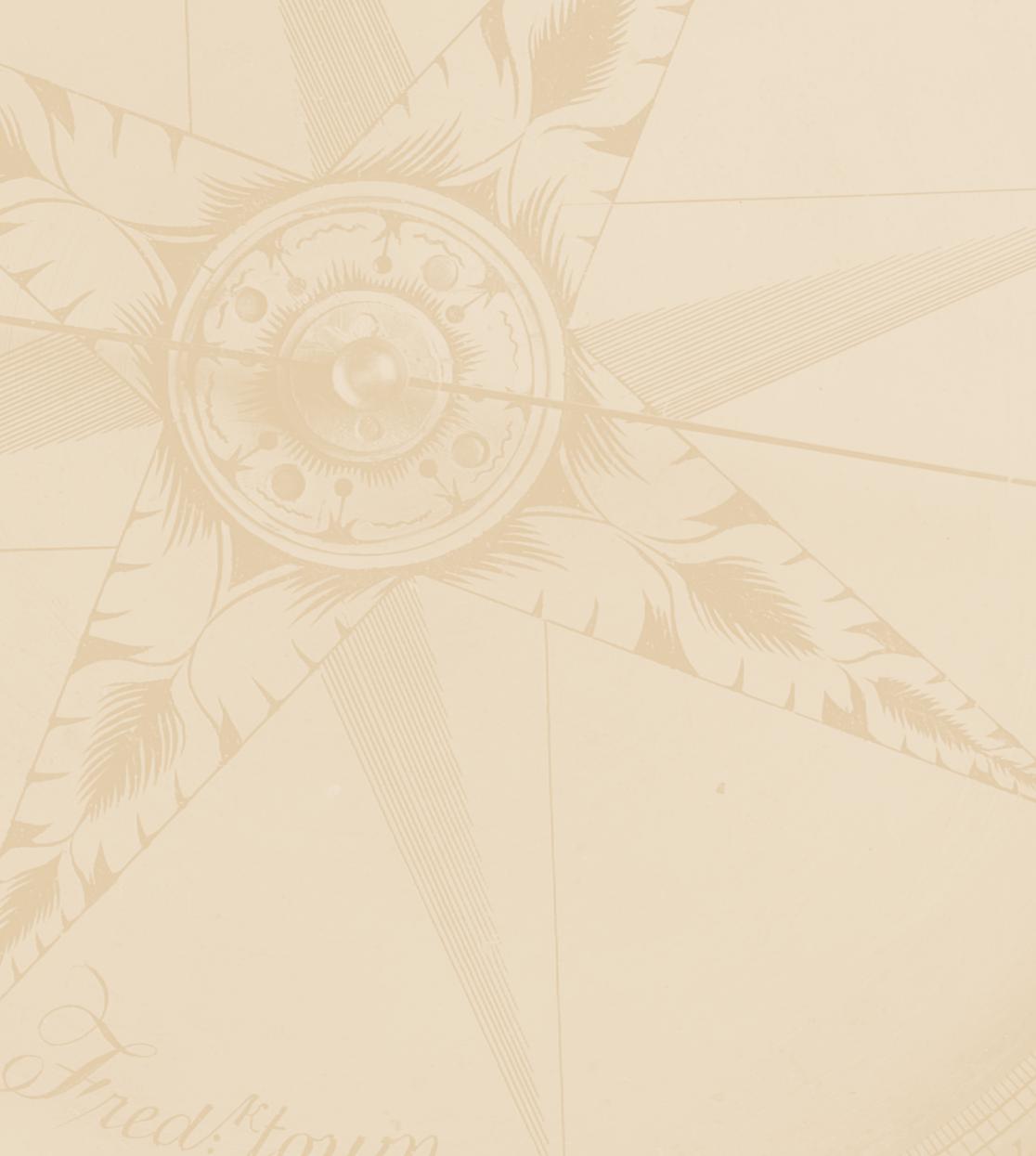 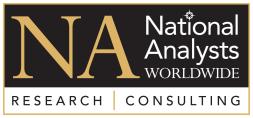 Note to Reader/Programmer: Bold lines in between questions signify page/screen breaks. All questions are asked of ALL unless otherwise specified.Insertions will be in brackets. Do not display section headers. Welcome to the United States Mint’s survey. This survey is designed to help the United States Mint understand how it can improve the products and services it provides.  According to the Paperwork Reduction Act of 1995, no persons are required to respond to a collection of information unless it displays a valid OMB number.  The valid OMB control number for this information collection is 1525-0012-XXXX.  Your participation in this survey is ENTIRELY VOLUNTARY and should require approximately 10 minutes of your time.It is National Analysts Worldwide’s policy to keep interviews anonymous.  Consistent with this policy, National Analysts Worldwide will only entrust survey data with other entities when: 1) the participant gives explicit permission to release this data, or 2) the data is shared with an entity who agrees in writing that the data will be held strictly adequately protected and that the data will be used for research purposes only, or 3) the release of this data is required by law.You will not be contacted for sales purposes as a result of participating in this survey.For further information on National Analysts’ privacy policy, you can view our website at www.nationalanalysts.com/privacy/domestic-global.asp.If you have any questions or problems while completing the survey, please send an email to [NAME] at info852@nationalanalysts.com, or call weekdays from 9:00 AM to 5:00 PM Eastern at 1-800-342-9102 xXXXX.Please click the Forward button to continue.To begin, we will first take a few moments to familiarize you with our survey:If you do not know an exact answer, then please give your best estimate.You may close the survey window and take a break.  When you re-enter the survey, the survey will return to the last screen you saw before closing the survey.Please click the Forward button to begin.Section S: Screening Criteria S-1.	First we need to ask a few introductory questions for classification purposes.  Do you or does someone in your household or immediate family work…  Please select one answer for each row.PROGRAMMING:  Ask all.Terminate at end of screener if “Yes” to any row.____________________________________________________________________________________S-2.	 What is your age in years?PROGRAMMING: Ask all.Send to termination screen immediately if <18.____________________________________________________________________________________S-3.	Are you…?PROGRAMMING:  Ask all.S-4.	When was the very first time that you ever purchased coins or other merchandise directly from the United States Mint?PROGRAMMING: Ask all.S-5.	Have you purchased any coins or other merchandise from the United States Mint during the past year?PROGRAMMING: Ask all.Terminate at end of screener if L-2 (no).____________________________________________________________________________________S-6.	Which of the following items have you ever bought directly from the United States Mint?	Select all that apply.PROGRAMMING:  Ask all.Flag G1A and G1B who do not check row 15S-7.	Which of the following items have you bought directly from the United States Mint in the past year?PROGRAMMING:  Ask all.Always show “none of the above.”   For all other rows, only show items checked in S-6.Track G1A and G1B who do NOT check row 15.Flag G2A, G2B, G3A, G3B, G4A, G4B who check row 15.Flag G2A and G2B who do NOT check at least one row in: 10-14, 16-18.Flag G3A, G3B, G4A, G4B who check at least one row in: 10-14, 16-18.Flag G3A and G3B who do NOT check row 8 or row 9.Flag G4A and G4B who check row 8 or row 9.____________________________________________________________________________________S-8.	In total, about how much have you spent on purchases from the United States Mint in the past year?PROGRAMMING: Ask all.Based on what you know about the United States Mint, what are your impressions?PROGRAMMING: Open-ended text box.  Do not force response.Thank you very much for taking the time to complete this survey.  Your feedback is very important to the United States Mint and greatly appreciated! Q-1.	How likely are you to purchase each of the following types of coins from the U.S. Mint in the next 12 months?PROGRAMMING: Ask all.Q-2.  	How many of each of the following products are you likely to purchase from the United States Mint in next 12 months?  Please enter a number for each row.  If you do not expect to purchase any of that coin in the next 12 months, you may enter a zero.PROGRAMMING: Ask all.Only ask rows >1 in Q-3Range is 0 to 9,999,999.Define “Likely Gold Fractional Purchaser” as:Rows 12-14: Q1 > 3 and Q2 > 0Define as all “Gold and Platinum Coins” rated 5 or 6 in Q1 and >0 in Q2.Define “Likely Platinum Purchasers” as Q1 row 15 > 3 and Q2 row 15 > 0Allow blanks (treat as zero).Stratify each sample group as follows (for a total of 32 stratification groups)Create 3 Monadic Cells (A, B, C). Assign respondents by randomized least fill to the monadic cells, distributing each stratification group individually. (i.e.,  if multiple arms have same number of completes for a particular stratification group, randomly choose one and assign respondent to that monadic arm)The United State Mint is considering what American Eagle Coins it will offer in 2014.Suppose the United States Mint offers the following American Eagle Coins for purchase in 2014, including fractional (i.e., less than 1 oz.) sizes of the American Eagle Gold [INSERT FOR MONADIC CELLS B AND C “and Platinum”] Coins:[FOR CELL A SHOW THE FOLLOWING LIST]American Eagle SilverUncirculated 1 oz. coin ($48.95)Proof 1 oz. coin ($57.95)American Eagle GoldUncirculated 1 oz. coin ($1,725.00)Proof 1 oz. coin ($1,760.00)Proof ½ oz. coin ($895.00)Proof ¼ oz. coin ($460)Proof 1/10 oz. coin ($195.00)American Eagle PlatinumProof 1 oz. coin ($1,850.00)[FOR CELL B SHOW THE FOLLOWING LIST]American Eagle SilverUncirculated 1 oz. coin ($48.95)Proof 1 oz. coin ($57.95)American Eagle GoldUncirculated 1 oz. coin ($1,725.00)Proof 1 oz. coin ($1,760.00)Proof ½ oz. coin ($895.00)Proof ¼ oz. coin ($460)Proof 1/10 oz. coin ($195.00)American Eagle PlatinumProof 1 oz. coin ($1,850.00)Proof ½ oz. coin ($945.00)[FOR CELL C SHOW THE FOLLOWING LIST]American Eagle SilverUncirculated 1 oz. coin ($48.95)Proof 1 oz. coin ($57.95)American Eagle GoldUncirculated 1 oz. coin ($1,725.00)Proof 1 oz. coin ($1,760.00)Proof ½ oz. coin ($895.00)Proof ¼ oz. coin ($460)Proof 1/10 oz. coin ($195.00)American Eagle PlatinumProof 1 oz. coin ($1,850.00)Proof ½ oz. coin ($945.00)Proof ¼ oz. coin ($485.00)Proof 1/10 oz. coin ($205.00)[FOR ALL CELLS SHOW: Note: Pricing for silver, gold and platinum coin products is tied to the market price for the precious metals and can vary dependent upon changes in market value.]A-1. How likely would you be to purchase these American Eagle coins in 2014?PROGRAMMING: Ask all.Rotate order of sections.Rotate order of rows within sections.A-2. How many American Eagle coins would you be likely to purchase in 2014?PROGRAMMING: Ask all.Show only rows > 1 in A-1Allow blanks (treat as 0)Show in same order as A-1.Range is 0 to 9,999,999.A-3.	In your prior answers, you indicated you would / would not be likely to purchase a fractional size [INSERT SIZE WITH LIKELIHOOD > 3] of the American Eagle Platinum Proof coin.  What makes you likely/unlikely to purchase such a coin?PROGRAMMING: Ask all.Randomly select fractional coin (rows 9-11) with A-2 rating > 3.  If none have a rating > 3, randomly select a coin from rows 9-11.B-1.	As you may know, the United States Mint currently sells American Eagle 1 oz. Platinum Coins.  The obverse features Lady Liberty, symbolizing vigilance and faithfulness to duty.  In 2013, the reverse design will be emblematic of the principle “To Promote the General Welfare,” the fifth of six principles of American democracy found in the Preamble to the United States Constitution. In 2014, the reverse design will be emblematic of “To Secure the Blessings of Liberty to Ourselves and our Posterity.”The United States Mint needs to select a theme to feature on the reverse of these American Eagle Platinum Coins in 2015 and thereafter.	How appealing do you feel that each of the following themes would be for the American Eagle Platinum Coins in 2015 and thereafter?PROGRAMMING: Ask all.B-2.	Which theme is the most appealing to you?Please select one.  	PROGRAMMING: Ask all. Only show rows tied for highest in A-1.  If only one row would be shown, skip and force that row as most appealing.  B-3.	Are there any other themes that you think the U.S. Mint should consider?PROGRAMMING: Ask all.Do not force response.[PROGRAMMING: ASK C-1 one time. Ask C-2 and C-3 two times] [FIRST INTRODUCTION:]The United States Mint is considering introducing a new American Eagle Palladium 1 oz. Proof coin in 2014. (Note that Palladium is another precious metal (like Silver, Gold, and Platinum) that has a silver/grey appearance.)  The coin will feature reproductions of the work of famed American sculptor and coin designer Adolph Alexander Weinman.  The obverse will feature a high-relief likeness of the Winged Liberty design used on the obverse of the “Mercury dime”, while the reverse will feature a high-relief version of the American eagle design on the reverse of the 1907 American Institute of Architects medal. It would likely sell for approximately $850 and would be the first of an annual series.Note: Pricing for palladium coin products is tied to the market price for one ounce of palladium and can vary dependent upon changes in the market value.[SECOND INTRODUCTION – only ask C-2/C-3– only ask if C2 > 1 for scenario 1]Now, suppose that this Palladium coins is again offered in 2015 (i.e., the 2nd year of the program). C-1.	How appealing would this American Eagle Palladium 1 oz. Coin be to you as described?PROGRAMMING: Ask all.C-2.	How likely would you be to purchase this American Eagle Palladium 1 oz. Coin in FIRST: 2014 / SECOND: 2015]?PROGRAMMING: Ask all.C-3. 	How many American Eagle Palladium 1 oz. Coins would you be likely to purchase in [FIRST: 2014 / SECOND: 2015]?PROGRAMMING: Show C-1, C-2 on same page.Ask C-1 and C-2 to all.Show C-3 dynamically on same page if C-2 > 1.Range is 0 to 9,999,999.C-4.	Why would you be [likely / unlikely] to purchase this American Eagle Palladium 1 oz. coin? PROGRAMMING: Ask all.Insert “unlikely” if C-2 is 1-2.Insert “likely” if C-2 is 5-6.Insert “likely or unlikely” if C-2 is 3-4.O-1.	You have seen a number of possible scenarios relating to fractional coins and coins made of precious metals. Of all the possibilities you were shown, which coins are you most interested in?Please select one.  PROGRAMMING: Ask cells B&C only.Randomize order.O-2.	Why does this product appeal to you more than the others?PROGRAMMING: Ask cells B&C only. Show O-1 and O-2 on same page.D-1.	What is the highest level of education you have attained?PROGRAMMING: Ask all.D-2.	Which of the following best describes your current employment status?PROGRAMMING: Ask all.____________________________________________________________________________________D-3.	Which of the following best describes your occupation?PROGRAMMING: Ask if D-2 is L_1 or L_2.D-4.	Which of the following categories best describes your total household income before taxes in 2012?  Your best estimate is fine.PROGRAMMING: Ask all.____________________________________________________________________________________D-5. 	In the past year, have you sold any U.S. coins for income purposes other than to round out a personal collection?  PROGRAMMING: Ask all. ____________________________________________________________________________________D-6. 	To confirm, are you a coin dealer?PROGRAMMING: Ask those who answer L_1 to D-6. D-7.	Are you Hispanic or Latino?PROGRAMMING: Ask all.D-8.	What is your race?  Please select one or more.PROGRAMMING: Ask all.Thank you for participating in this survey.Programmer: Add any necessary language for exiting the survey.INTRODUCTIONSample GroupsSample GroupsGroupDescription1APlatinum coin purchasers (within past 5 years) – Low Spend1BPlatinum coin purchasers (within past 5 years) – High Spend2AGold but not Platinum coin purchasers – Low Spend2BGold but not Platinum coin purchasers – High Spend3ASilver but not Gold/Platinum coin purchasers – Low Spend3BSilver but not Gold/Platinum coin purchasers – High Spend4AGeneral customers but not Silver/Gold/Platinum coin purchasers – Low Spend4BGeneral customers but not Silver/Gold/Platinum coin purchasers – High SpendSCREENING CRITERIAYesNo1For a market research firm or marketing research department of a company?2For an advertising, sales promotion, or public relations firm?3For an organization that produces, distributes, or sells collectible coins? (e.g., coin dealer)4As a journalist/freelance writer?Age (in years)Age (in years)Age (in years)1 <18218 to 30331 to 45446 to 59560 to 70670+1Male?2Female?First time purchased coins directly from United States MintFirst time purchased coins directly from United States Mint1 Within the past 12 months213 months to 23 months ago32 to 5 years ago46 to 10 years ago511 to 20 years ago6More than 20 years ago1Yes2NoProduct typesProduct typesEver Purchased from
the United States Mint Annual Coin SetsAnnual Coin SetsAnnual Clad Proof Sets 1   -  Full set□2   -  Quarters set□3   -  Presidential $1 Coin set□Annual Silver Proof Sets 4   -  Full set□5   -  Quarters set□Annual Clad Uncirculated Sets 6   -  Quarters set□7   -  Presidential $1 Coins set□American Eagle Platinum CoinsAmerican Eagle Platinum Coins8American Eagle Platinum Proof 1 oz. Coins□American Eagle Gold CoinsAmerican Eagle Gold Coins9American Eagle Gold Uncirculated 1 oz. Coins □10American Eagle Gold Proof 1 oz. Coins □11American Eagle Gold Proof ½ oz. Coins□12American Eagle Gold Proof ¼ oz. Coins□13American Eagle Gold Proof1/10 oz. Coins□American Eagle Silver CoinsAmerican Eagle Silver Coins14American Eagle Silver Uncirculated 1 oz. Coins □15American Eagle Silver Proof 1 oz. Coins □Gold Coins (Not American Eagle)Gold Coins (Not American Eagle)16American Buffalo Gold Coins□17First Spouse Gold Coins□Commemorative CoinsCommemorative Coins18Gold Commemorative Coins or Commemorative Coin Sets□19Silver Commemorative Coins or Commemorative Coin Sets□20Clad Commemorative Coins or Commemorative Coin Sets□America the Beautiful CoinsAmerica the Beautiful CoinsAmerica the Beautiful Coins215 oz. Silver America the Beautiful Coin□MedalsMedalsMedals22Medals (e.g., First Spouse, Sept. 11th 2011, Historical, Humanitarian/Cultural, Military, etc.)□Other Coins / Coin setsOther Coins / Coin setsOther Coins / Coin sets23Platinum Eagle Money Clip 1/10 oz. □24Any Presidential Coin Set (not including the full proof set, please indicate proof sets above)□25Other Coin/Coin Sets (not including full proof sets, please indicate proof sets above)□26None of the AboveProduct typesProduct typesPurchased from
the United States Mint in the Past YearAnnual Coin SetsAnnual Coin SetsAnnual Clad Proof Sets 1   -  Full set□2   -  Quarters set□3   -  Presidential $1 Coin set□Annual Silver Proof Sets 4   -  Full set□5   -  Quarters set□Annual Clad Uncirculated Sets 6   -  Quarters set□7   -  Presidential $1 Coins set□American Eagle Platinum CoinsAmerican Eagle Platinum Coins8American Eagle Platinum Proof 1 oz. Coins□American Eagle Gold CoinsAmerican Eagle Gold Coins9American Eagle Gold Uncirculated 1 oz. Coins □10American Eagle Gold Proof 1 oz. Coins □11American Eagle Gold Proof ½ oz. Coins□12American Eagle Gold Proof ¼ oz. Coins□13American Eagle Gold Proof1/10 oz. Coins□American Eagle Silver CoinsAmerican Eagle Silver Coins14American Eagle Silver Uncirculated 1 oz. Coins □15American Eagle Silver Proof 1 oz. Coins □Gold Coins (Not American Eagle)Gold Coins (Not American Eagle)16American Buffalo Gold Coins□17First Spouse Gold Coins□Commemorative CoinsCommemorative Coins18Gold Commemorative Coins or Commemorative Coin Sets□19Silver Commemorative Coins or Commemorative Coin Sets□20Clad Commemorative Coins or Commemorative Coin Sets□America the Beautiful CoinsAmerica the Beautiful CoinsAmerica the Beautiful Coins215 oz. Silver America the Beautiful Coin□MedalsMedalsMedals22Medals (e.g., First Spouse, Sept. 11th 2011, Historical, Humanitarian/Cultural, Military, etc.)□Other Coins / Coin setsOther Coins / Coin setsOther Coins / Coin sets24Any Presidential Coin Set (not including the full proof set, please indicate proof sets above)□25Other Coin/Coin Sets (not including full proof sets, please indicate proof sets above)□26None of the AboveSpending in past yearSpending in past yearSpending in past year1 $1 to $992$100 to $4993$500 to $2,4994More than $2,500TERMINATION SCREENBenchmark future purchase intentProduct typeProduct typeExtremely Un likelyExtremely Un likelyExtremely Un likelyExtremely LikelyExtremely LikelyExtremely LikelyProduct typeProduct type123456Annual Coin SetsAnnual Coin SetsAnnual Clad Proof Sets 1   -  Full set2   -  Quarters set3   -  Presidential $1 Coin setAnnual Silver Proof Sets 4   -  Full set5   -  Quarters setAnnual Clad Uncirculated Sets 6   -  Quarters set7   -  Presidential $1 Coins setAmerican Eagle CoinsAmerican Eagle Coins8American Eagle Platinum Proof 1 oz. CoinsAmerican Eagle CoinsAmerican Eagle Coins9American Eagle Silver Uncirculated 1 oz. Coins 10American Eagle Silver Proof 1 oz. Coins American Eagle CoinsAmerican Eagle Coins11American Eagle Gold Uncirculated 1 oz. Coins 12American Eagle Gold Proof 1 oz. Coins 13American Eagle Gold Proof ½ oz. Coins14American Eagle Gold Proof ¼ oz. Coins15American Eagle Gold Proof1/10 oz. CoinsGold Coins (Not American Eagle)Gold Coins (Not American Eagle)16American Buffalo Gold Coins17First Spouse Gold CoinsCommemorative CoinsCommemorative Coins18Gold Commemorative Coins or Commemorative Coin Sets19Silver Commemorative Coins or Commemorative Coin Sets20Clad Commemorative Coins or Commemorative Coin SetsAmerica the Beautiful CoinsAmerica the Beautiful CoinsAmerica the Beautiful CoinsAmerica the Beautiful CoinsAmerica the Beautiful CoinsAmerica the Beautiful CoinsAmerica the Beautiful CoinsAmerica the Beautiful Coins215 oz. Silver America the Beautiful CoinsMedalsMedalsMedalsMedalsMedalsMedalsMedalsMedals22Medals (e.g., First Spouse, Sept. 11th 2011, Historical, Humanitarian/Cultural, Military, etc.)Other Coins / Coin setsOther Coins / Coin setsOther Coins / Coin setsOther Coins / Coin setsOther Coins / Coin setsOther Coins / Coin setsOther Coins / Coin setsOther Coins / Coin sets24Any Presidential Coin Set (not including full proof sets, please indicate proof sets above)25Other Coin/Coin Sets (not including full proof sets, please indicate proof sets above)Product typesProduct typesNumber you Expect to Purchase from
the United States Mint 
(in the next 12 Months)Annual Coin SetsAnnual Coin SetsAnnual Clad Proof Sets 1   -  Full set______________2   -  Quarters set______________3   -  Presidential $1 Coin set______________Annual Silver Proof Sets 4   -  Full set______________5   -  Quarters set______________Annual Clad Uncirculated Sets 6   -  Quarters set______________7   -  Presidential $1 Coins set______________American Eagle Platinum CoinsAmerican Eagle Platinum Coins8American Eagle Platinum Proof 1 oz. Coins______________American Eagle Gold CoinsAmerican Eagle Gold Coins9American Eagle Gold Uncirculated 1 oz. Coins ______________10American Eagle Gold Proof 1 oz. Coins ______________11American Eagle Gold Proof ½ oz. Coins______________12American Eagle Gold Proof ¼ oz. Coins______________13American Eagle Gold Proof1/10 oz. Coins______________American Eagle Silver CoinsAmerican Eagle Silver Coins14American Eagle Silver Uncirculated 1 oz. Coins ______________15American Eagle Silver Proof 1 oz. Coins ______________Gold Coins (Not American Eagle)Gold Coins (Not American Eagle)16American Buffalo Gold Coins______________17First Spouse Gold Coins______________Commemorative CoinsCommemorative Coins18Gold Commemorative Coins or Commemorative Coin Sets______________19Silver Commemorative Coins or Commemorative Coin Sets______________20Clad Commemorative Coins or Commemorative Coin Sets______________America the Beautiful CoinsAmerica the Beautiful CoinsAmerica the Beautiful Coins215 oz. Silver America the Beautiful Coin______________MedalsMedalsMedals22Medals (e.g., First Spouse, Sept. 11th 2011, Historical, Humanitarian/Cultural, Military, etc.)______________Other Coins / Coin setsOther Coins / Coin setsOther Coins / Coin sets24Any Presidential Coin Set (not including the full proof set, please indicate proof sets above)______________25Other Coin/Coin Sets (not including full proof sets, please indicate proof sets above)______________GroupLikely Platinum PurchaserLikely Gold Fractional PurchaserS1TrueTrueS2TrueFalseS3FalseTrueS4FalseFalseSECTION A: FRACTIONAL AMERICAN EAGLE GOLD / PLATINUM COINSProduct typeProduct typeExtremely UnlikelyExtremely UnlikelyExtremely UnlikelyExtremely LikelyExtremely LikelyExtremely LikelyProduct typeProduct type123456American Eagle Silver CoinsAmerican Eagle Silver Coins1Uncirculated 1 oz. coin ($48.95)2Proof 1 oz. coin ($57.95)American Eagle Gold CoinsAmerican Eagle Gold Coins3Uncirculated 1 oz. coin ($1,725.00)4Proof 1 oz. coin ($1,760.00)5Proof ½ oz. coin ($895.00)6Proof ¼ oz. coin ($460)7Proof 1/10 oz. coin ($195.00)American Eagle Platinum CoinsAmerican Eagle Platinum Coins8Proof 1 oz. coin ($1,850.00)9[B&C ONLY: Proof ½ oz. coin ($945.00)]10[C ONLY: Proof ¼ oz. coin ($485.00)]11[C ONLY: Proof 1/10 oz. coin ($205.00)]Product typeProduct typeNumber Likely to Purchase in 2014American Eagle Silver CoinsAmerican Eagle Silver Coins1Uncirculated 1 oz. coin ($48.95)_________2Proof 1 oz. coin ($57.95)_________American Eagle Gold CoinsAmerican Eagle Gold Coins3Uncirculated 1 oz. coin ($1,725.00)_________4Proof 1 oz. coin ($1,760.00)_________5Proof ½ oz. coin ($895.00)_________6Proof ¼ oz. coin ($460)_________7Proof 1/10 oz. coin ($195.00)_________American Eagle Platinum CoinsAmerican Eagle Platinum Coins8Proof 1 oz. coin ($1,850.00)_________9[B&C ONLY: Proof ½ oz. coin ($945.00)]_________10[C ONLY: Proof ¼ oz. coin ($485.00)]485.00_________11[C ONLY: Proof 1/10 oz. coin ($205.00)]205.00_________SECTION B: AMERICAN EAGLE PLATINUM COIN SERIESExtremely unappealingExtremely unappealingExtremely unappealingExtremely AppealingExtremely AppealingExtremely Appealing1234561Theme 1…2Theme 2…3Theme 3…1Theme 1…2Theme 2…3Theme 3…SECTION C: PALLADIUM 1 OZ COINExtremely unappealingExtremely unappealingExtremely unappealingExtremely AppealingExtremely AppealingExtremely AppealingExtremely Appealing12334561Appeal of Palladium 1 oz. CoinExtremely UnlikelyExtremely UnlikelyExtremely UnlikelyExtremely LikelyExtremely LikelyExtremely LikelyExtremely Likely12334561Likelihood to Purchase Palladium 1 oz. CoinNumber Likely to Purchase (in FIRST: 2014 / SECOND: 2015])1Number of Palladium 1 oz. Coins_______OVERALL IMPRESSIONS 1American Eagle Platinum Fractional (½, [MONADIC CELL B ONLY: ¼, 1/10 oz.) coins3Palladium 1 oz. CoinDEMOGRAPHIC INFORMATION 1Grade school (8th grade or less)2Some high school3High school graduate4Some college, no degree5Vocational training/2–year college64-year college/bachelor’s degree7Post-graduate training/degree1Full-time2Part-time3Retired4Not employed or student1Managerial or professional2Technical, sales, or administrative3Service occupations4Precision products, crafts or repairs5Operators, fabricators, or laborers6Farming, forestry, or fishing7Other (Specify) _____________________________1Less than $10,0002Between $10,000 to $19,9993$20,000 to $29,9994$30,000 to $39,9995$40,000 to $49,9996$50,000 to $74,9997$75,000 to $99,9998$100,000 or more9Prefer Not to Answer1Yes2No1Yes2No1Yes2No1American Indian or Alaska Native?□2Asian?□3Black or African American?□4Native Hawaiian or other Pacific Islander?□5White?□6Prefer Not to Answer